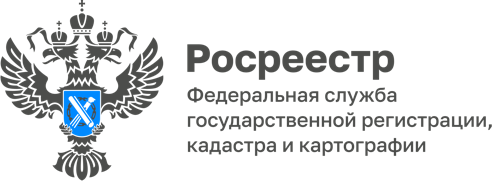 Изменения в Законе о недвижимости, вступающие в силу с 29 июня 2022 годаС 29 июня 2022 года вступают в силу отдельные положения Федерального закона от 30.12.2021 № 449-ФЗ «О внесении изменений в отдельные законодательные акты Российской Федерации».Уточняются следующие положения Федерального закона от 13.07.2015 № 218-ФЗ «О государственной регистрации недвижимости» (далее - Закон о недвижимости»:из способов подачи заявления о государственном кадастровом учете или государственной регистрации прав исключено почтовое отправление (изменения в пункт 1 части 1 статьи 18 Закона о недвижимости);определена последовательность действий МФЦ при получении заявления о государственном кадастровом учете и (или) государственной регистрации прав и прилагаемых к нему документов в форме документов на бумажном носителе (часть 13 статьи 18 Закона о недвижимости);электронные образы документов, созданные МФЦ, ППК «Роскадастр», имеют ту же юридическую силу, что и документы, представленные заявителем в форме документов на бумажном носителе (часть 13.3 статьи 18 Закона о недвижимости);в случае представления заявления и прилагаемых к нему документов на бумажном носителе при личном обращении в их приеме должно быть отказано, если визуально, без использования технических средств выявлено, что документы исполнены карандашом, имеют подчистки либо приписки, зачеркнутые слова и иные не оговоренные в них исправления, повреждения, которые не позволяют прочитать текст документов и однозначно истолковать их содержание (часть 15 статьи 18 Закона о недвижимости);уточняется, что государственный кадастровый учет, государственная регистрация сделки, возникновения, изменения или перехода вещных прав, возникновения ограничения права, обременения объекта недвижимости, в том числе ипотеки, изменения ограничения права, обременения объекта недвижимости на основании договора или иной сделки, включая изменение или дополнение регистрационной записи об ипотеке на основании договора или иной сделки, удостоверяются выпиской из ЕГРН (часть 1 статьи 28 Закона о недвижимости).«Также вступают в силу утвержденные Правительством РФ правила проставления МФЦ отметки на бумажных документах о создании электронных образов таких документов, правила проставления МФЦ отметки о том, что представленные заявителем на бумажном носителе документы являются копиями, и правила хранения МФЦ представленных заявителем в Росреестр бумажных документов после их преобразования в форму электронных образов», - отмечает заместитель руководителя Управления Росреестра по Волгоградской области Татьяна Кривова.С уважением,Балановский Ян Олегович,Пресс-секретарь Управления Росреестра по Волгоградской областиMob: +7(937) 531-22-98E-mail: pressa@voru.ru